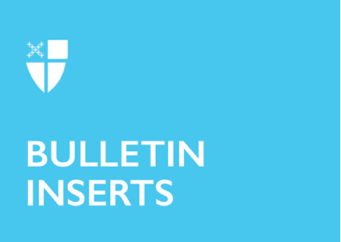 July 14, 2024 – Pentecost 8 (B)Your Guide to the DFMS, Part 7Throughout the summer, our bulletin inserts will feature resources available to you, your ministry, your congregation, and your diocese from the Domestic and Foreign Missionary Society – the formal, incorporated name for The Episcopal Church. Learn more by scanning each department’s QR code or visit iam.ec/tecguide.The Office of Indigenous Ministries offers support, guidance, and resources to the Indigenous people, faith communities, and dioceses of The Episcopal Church; it also provides guidance and resources to the church at large regarding relationships with Indigenous people. The Indigenous theological education coordinator provides education and training opportunities to Indigenous people in their preparation for ministry, either lay or ordained. Together these offices respond to the many needs and situations of Indigenous people and congregations within reservation and urban metropolitan areas, bringing the Gospel of Christ to the center of the Sacred Circle.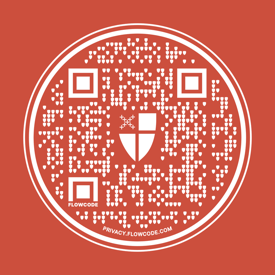 Use “A Disciple’s Prayer Book” for worship with your small group and congregation.Learn about The Episcopal Church’s history with and rebuke of the Doctrine of Discovery.Check out a webinar examining the church’s role in the establishment and operation of boarding schools in the late 19th and early 20th centuries.Hear the perspectives of Indigenous Episcopalians and others on the effects of colonization. The Office of Latino/Hispanic Ministries embodies the Jesus Movement by fostering a church that is vibrantly multiethnic, multilingual, and multicultural. By 2030, one-third of the U.S. population will be Latino/Hispanic, most of whom are English-speaking. Our aim is to help The Episcopal Church offer a generous welcome to this growing population, so that they may find a spiritual home in a sacramental tradition that values the gifts of all people. We also envision a whole church enlivened by the leadership and spirituality of Latino/Hispanic Episcopalians. We support our increasingly diverse church by producing resources, developing networks, and providing opportunities for formation of lay and ordained leaders.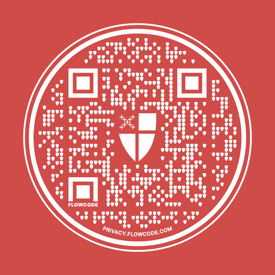 Attend the Episcopal Latino Ministry Competency Course in person or online.Learn from the New Camino seminar about the future of Latin@ ministry.Explore the many resources available at LatinosEpiscopales. Utilize Sermones que iluminan; Spanish sermons, Bible studies.Attend Nuevo Amanecer, the hallmark biennial fiesta of Latino ministry. Mission Personnel. The Episcopal Church offers two programs for those interested in exploring their faith in new ways alongside partners around the Anglican Communion: the Young Adult Service Corps (YASC), for those ages 21-35; and Episcopal Volunteers in Mission (EVIM), for those ages 36 and older. Both programs offer opportunities for mutual sharing of gifts and skills and developing meaningful relationships between individuals and communities around the world. Those called to this ministry fully embrace the Way of Love practice of “go” as they “cross boundaries, listen deeply, and live like Jesus” alongside fellow members of the body of Christ.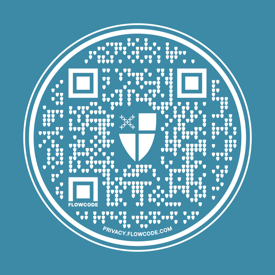 Learn more about and follow our Young Adult Service Corps members stationed around the world.Watch videos and listen to the stories of young adult Episcopalians as they serve in a variety of ministries across the Anglican Communion. Learn about opportunities for Episcopalians ages 36+ to serve around the Anglican Communion for a few months or for one to two years.Contact our staff about interest in serving with YASC.Contact our staff about interest in serving with EVIM.Next week: Office of Government Relations, Pastoral Development, Racial Reconciliation